Sample Assessment Tasks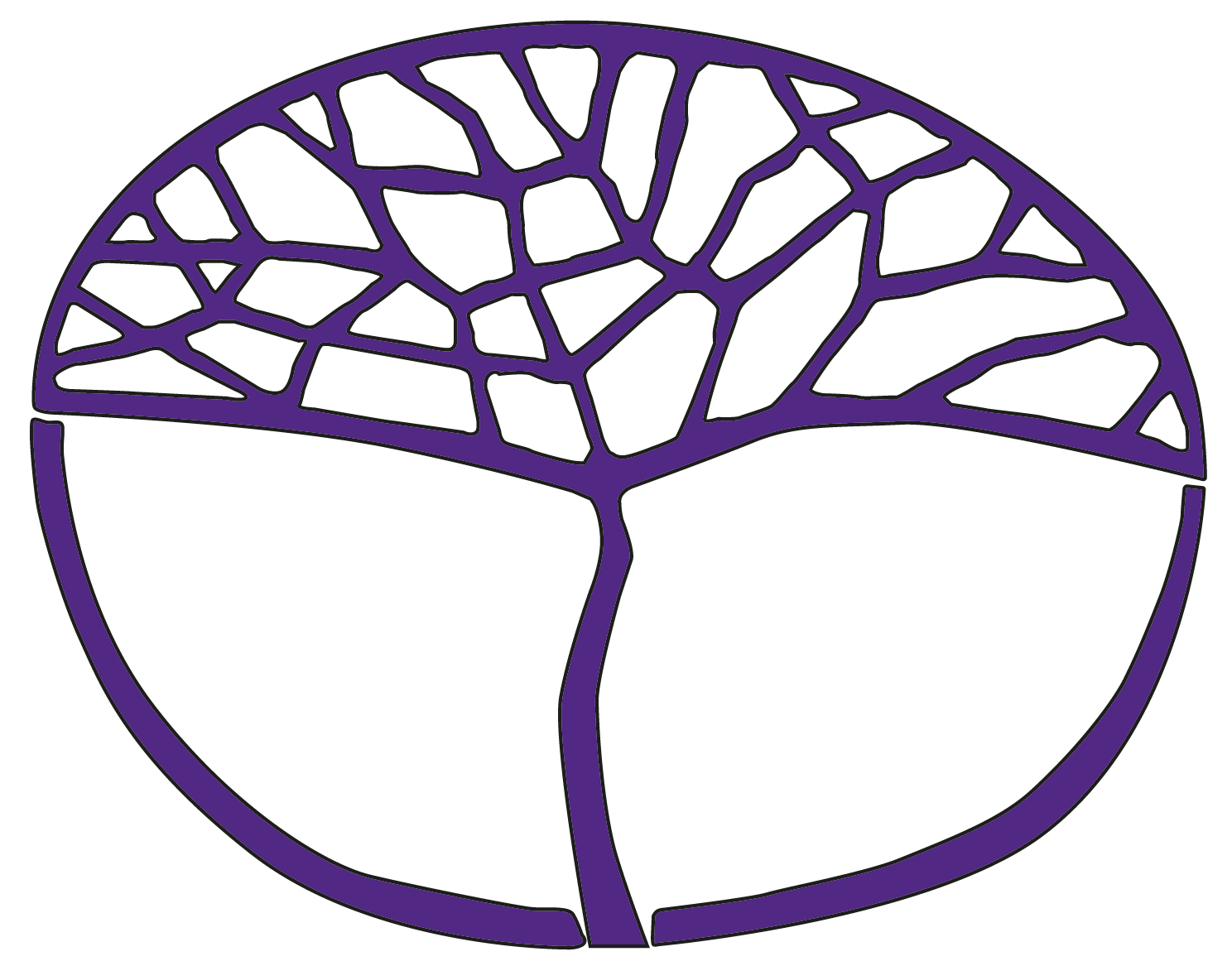 Chemistry General Year 12Copyright© School Curriculum and Standards Authority, 2015This document – apart from any third party copyright material contained in it – may be freely copied, or communicated on an intranet, for non-commercial purposes in educational institutions, provided that the School Curriculum and Standards Authority is acknowledged as the copyright owner, and that the Authority’s moral rights are not infringed.Copying or communication for any other purpose can be done only within the terms of the Copyright Act 1968 or with prior written permission of the School Curriculum and Standards Authority. Copying or communication of any third party copyright material can be done only within the terms of the Copyright Act 1968 or with permission of the copyright owners.Any content in this document that has been derived from the Australian Curriculum may be used under the terms of the Creative Commons Attribution 4.0 International licence.DisclaimerAny resources such as texts, websites and so on that may be referred to in this document are provided as examples of resources that teachers can use to support their learning programs. Their inclusion does not imply that they are mandatory or that they are the only resources relevant to the course.Sample assessment taskChemistry – General Year 12 Task 2 – Unit 3Assessment type: Extended responseConditionsPeriod allowed for completion of the task: three weeks; a combination of in-class and out-of-class work for the research component with a validation task at the endTask weighting10% of the school mark for this pair of units__________________________________________________________________________________Comparing biofuels and hydrocarbon fuels	(40 marks)Concerns over the contribution from combustion of fossil fuels to increased carbon dioxide levels in the atmosphere and dwindling supplies of crude oil have prompted research into, and use of, biofuels to replace hydrocarbons derived from crude oil. In this task, you will research the:energy involved in the production and combustion of petrol, biodiesel and ethanol, and compare their use as fuels on the basis of energycarbon dioxide output from the combustion of petrol, biodiesel and ethanolindustrial production of ethanol by fermentationissues surrounding the growing of crops for the production of ethanol for fuel.What to doWorking in pairs, research the information detailed below and prepare a report on the information researched. Each person will need to prepare a report.After carrying out your research, you will answer a set of in-class validation questions on the topic. This will be done on an individual basis. You may have a copy of your report to assist in answering the questions.Energy from fuelsDetermine the amount of energy released by the burning of 1 kg of petrolethanolbiodiesel. Comment on the value of each of these substances as fuel sources in terms of their energy output.When considering the value of a substance as a fuel source, more than just its energy output needs to be considered. The amount of energy used to produce the fuel, often referred to as the energy returned on energy invested (EROEI), also needs to be considered. Compare the energy returned on energy invested (EROEI) for petrol (gasoline), bioethanol and biodiesel (clearly indicate the source of the ethanol and source of biodiesel). Comment on the value of each of these substances as fuel sources in terms of the EROEI.Carbon dioxide from fuelsDetermine and compare the amount of carbon dioxide released by the burning of petrol, ethanol and biodiesel from vegetable oil. Indicate clearly the units you are using for your comparison; for example, you could compare the mass of carbon dioxide released for each kilogram of fuel combusted, or you could use the mass of carbon dioxide released per litre of fuel. Comment on the value of each of these substances as fuel sources in terms of their carbon dioxide output.Explain why the combustion of petrol, and other fossil fuels, adds to the amount of carbon dioxide in the atmosphere while burning of biofuels such as biodiesel and bioethanol does not add to the amount of carbon dioxide in the atmosphere over the long term.Ethanol production by fermentation Describe the steps in the industrial production of ethanol through fermentation. In your description identify the raw material used and how it is treatedexplain what happens at each step to eventually produce ethanolname the substances used or produced in each step explain and describe the type of respiration used in the fermentation. Issues around growing crops for ethanol productionIdentify and discuss the potential problems around the growing of crops for ethanol production. Describe any solutions that are being investigated to address these problems.Referencing Give references for the sources you use to get your information (you must use at least three resources). For any websites, give the date you accessed it and, if possible, its author or the organisation responsible for its publication. Biofuels and Hydrocarbon fuels	(40 marks)In-class validation questionsUse the information you have researched about fuels to answer the following questions. You may use the report you have prepared to assist in answering the validation questions.1.	Complete the table below to show the energy and carbon dioxide outputs associated with the listed fuels. 	(12 marks)2.	Why does the combustion of petrol (and other fossil fuels) add to the amount of carbon dioxide in the atmosphere whilst burning of biofuels such as biodiesel and bioethanol does not add to the amount of carbon dioxide in the atmosphere over the long term?	(3 marks)3.	Draw a flow diagram showing the steps in the production of ethanol by fermentation. Include labels to clearly state the purpose of each step in the process.	(6 marks)4.	Describe the raw material for your ethanol production process and describe how it is first treated. State the reason it is treated in this way in the process to produce ethanol. 	(4 marks)5.	Give the name and chemical formula for the compound that the yeast directly ferments to produce ethanol.	(2 marks)Name 	Chemical formula 	6.	What type of respiration does the yeast undergo in the fermentation process to produce the ethanol? What other compound is produced in this type of respiration?	(2 marks)Type of respiration	Compound produced (other than ethanol) 	7.	Describe one problem with using a crop food as a raw material in the fermentation process for the production of ethanol.	(2 marks)8.	Describe one way in which the problem you have described in question 7 may be solved.
	(2 marks)9.	On the basis of your research, which of petrol, biodiesel and bioethanol would you recommend as a fuel? Explain your choice.	(3 marks)10.	Give the references for the sources you used to get your information.	(4 marks)Marking key for sample assessment task 2 – Unit 31.	Complete the table below to show the energy and carbon dioxide outputs associated with the listed fuels. 2.	Why does the combustion of petrol (and other fossil fuels) add to the amount of carbon dioxide in the atmosphere whilst burning of biofuels such as biodiesel and bioethanol does not add to the amount of carbon dioxide in the atmosphere over the long term?3.	Draw a flow diagram showing the steps in the production of ethanol by fermentation. Include labels to clearly state the purpose of each step in the process.4.	Describe the raw material for your ethanol production process and describe how it is first treated. State the reason it is treated in this way in the process to produce ethanol.5.	Give the name and chemical formula for the compound that the yeast directly ferments to produce ethanol.6.	What type of respiration does the yeast undergo in the fermentation process to produce the ethanol? What other compound is produced in this type of respiration?7.	Describe one problem with using a crop food as a raw material in the fermentation process for the production of ethanol.8.	Describe one way in which the problem you have described in question 7 may be solved.9.	On the basis of your research, which of petrol, biodiesel and bioethanol would you recommend as a fuel? Explain your choice.10.	Give the references for the sources you used to get your information.Sample assessment taskChemistry – General Year 12 Task 9 – Unit 4Assessment type: TestConditionsTime for the task: 50 minutesTask weighting5% of the school mark for this pair of units__________________________________________________________________________________TestMetal properties and structure and Alloys	(45 marks)Recommended time: 50 minutesWhere needed, use the periodic table provided.Write your answers in the space provided on the paper.1.	Draw a diagram to represent the way atoms and their outer electrons are arranged in metals. Label the diagram appropriately.	(3 marks)2.	Explain what it is about the way in which metals bond that makes them generally good conductors of electricity.	(2 marks)3.	Examine the set of electrical equipment below to answer the questions that follow. 	Electrical wires	Battery	Metal samples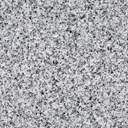 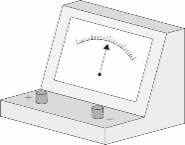 	Light globe	Ammeter	Voltmeter	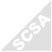 (a) 	Select the equipment needed to compare the electrical conductivity of the metal samples and draw a diagram to show how the equipment should be connected to form a circuit to measure their electrical conductivity. 	(2 marks)(b) 	Explain why the metal samples represented in the diagram are not appropriate for this experiment?	(2 marks)4.	Classify the following elements as metal, non-metal or metalloid by placing the name or symbol of the element in the appropriate cell of the table below. 	(8 marks)5.	The ways in which metals (or alloys) are used is related to their properties. (a) 	For the metals listed in the table below, give a use and its related property.	(8 marks)(b)	For the uses listed in the table below, give a metal and its related property. You need to choose different metals than those given in question 5 (a).	(6 marks)6.	The ability of metals to produce coloured flames allows them to be used in fireworks. For the metal salts used in fireworks in the table below, give the colour produced when the metal salt is heated in a flame.	(4 marks)7.	Oxides and other compounds of the first row transition metals often provide the colour in the glazing of pottery. For the transition metal ions in the table below (compounds typically used in glazing are indicated in brackets), give their typical colours. 	(4 marks)8.	Iron can be mixed with carbon to form steel alloys. Steels can be classified as low carbon or high carbon. Low-carbon steels have approximately 0.05%–0.3% carbon and are generally ductile (can be drawn into wires) and malleable (easily bent) but not very strong and hard. High-carbon steels have approximately 0.9%–2.5% carbon and are strong and hard.Identify the type of steel that would be most suitable for making:(a)	a pruning saw for cutting tree branches in the garden. Explain your choice of steel type.	
	(2 marks)(b)	railings for stairs. Explain your choice of steel type.	(2 marks)9.	The main metals in the alloy bronze are copper and tin. When bronze was first developed, bronze objects became more popular than copper objects because it is more durable and harder. The durability of bronze is because it does not readily oxidise (rust).Explain why bronze is slow to oxidise. 	(2 marks)Marking key for sample assessment task 9 – Unit 41.	Draw a diagram to represent the way atoms and their outer electrons are arranged in metals. Label the diagram appropriately. 2.	Explain what it is about the way in which metals bond that makes them generally good conductors of electricity.3.	Examine the set of electrical equipment below to answer the questions that follow.(a) 	Select the equipment needed to compare the electrical conductivity of the metal samples and draw a diagram to show how the equipment should be connected to form a circuit to measure their electrical conductivity.(b) 	Explain why the metal samples represented in the diagram are not appropriate for this experiment?4.	Classify the following elements as metal, non-metal or metalloid by placing the name or symbol of the element in the appropriate cell of the table below.5.	The ways in which metals (or alloys) are used is related to their properties.(a) 	For the metals listed in the table below, give a use and its related property.(b) 	For the uses listed in the table below, give a metal and its related property. You need to 
choose different metals than those given in question 5 (a) above. 6.	The ability of metals to produce coloured flames allows them to be used in fireworks. For the metal salts used in fireworks in the table below, give the colour produced when the metal salt is heated in a flame.7.	Oxides and other compounds of the first row transition metals often provide the colour in the glazing of pottery. For the transition metal ions in the table below (compounds typically used in glazing are indicated in brackets), give their typical colours.8.	Iron can be mixed with carbon to form steel alloys. Steels can be classified as low carbon or high carbon. Low-carbon steels have approximately 0.05%–0.3% carbon and are generally ductile (can be drawn into wires) and malleable (easily bent) but not very strong and hard. High-carbon steels have approximately 0.9%–2.5% carbon and are strong and hard.	Identify the type of steel that would be most suitable for making:(a) 	a pruning saw for cutting tree branches in the garden. Explain your choice of steel type(b) 	railings for stairs. Explain your choice of steel type.9.	The main metals in the alloy bronze are copper and tin. When bronze was first developed, bronze objects became more popular than copper objects because it is more durable and harder. The durability of bronze is because it does not readily oxidise (rust).	Explain why bronze is slow to oxidise.Sample assessment taskChemistry – General Year 12 Task 10 – Unit 4Assessment type: Science inquiry/InvestigationConditions
Time for the task: 120 minutesTask weighting
7.5% of the school mark for this pair of units__________________________________________________________________________________Metal/Metal ion reactions	(92 marks)IntroductionIn a metal/ metal ion displacement reaction, a more reactive metal will displace (take the place of) the ions of a less reactive metal in a compound. The reaction usually takes place in aqueous (water) solution; for example, if an iron nail is placed in a solution containing copper(II) ions, the copper(II) ions will form metallic copper and the iron will form iron(II) ions. Displacement reactions can allow the placement of metals in a series in order of reactivity. A metal activity series is a series of metals arranged from the most reactive to the least reactive.In this investigation, you will be mixing a range of metals with metal ion solutions to develop a metal activity series. What to doWorking with your partner, complete Part A of the Experimental procedure.Working individually, complete the Data analysis questions for Part A.Working with your partner, complete Part B of the Experimental procedure.Working individually, complete the Data analysis questions for Part B.Working with your partner, complete Part C of the Experimental procedure.Working individually, complete the Data analysis questions for Part C.Note: The total allocation of marks for the experimental procedure for Parts A, B and C will be based on the followingappropriate handling of equipment and chemicals	(2 marks)safety 	(2 marks)cleaning up of equipment and chemicals	(2 marks)Equipment and chemicals4 test tubes and a test tube rack4 strips (~4 cm  0.5 cm) of the following metals – magnesium, copper, zinc, iron (or iron nail), lead, tin, nickel0.1 mol L–1 solutions of the followingmagnesium nitrate, Mg(NO3)2copper(II) nitrate, Cu(NO3)2zinc nitrate, Zn(NO3)2iron(II) nitrate, Fe(NO3)2lead(II) nitrate, Pb(NO3)2tin(II) nitrate, Sn(NO3)2silver nitrate, AgNO3nickel(II) nitrate, Ni(NO3)2Part AExperimental procedurePlace approximately a 2 cm depth of magnesium nitrate, copper(II) nitrate, zinc nitrate and silver nitrate solutions in separate test tubes (see Figure 1).Carefully, lower a strip of magnesium metal into each test tube (see Figure 1). Leave for about 10 minutes and then record your observations. Observations should include any changes to the metal strip and the solution. You may like to take a photograph of your test tubes which you may print and attach to your report.Place the metal strips in the waste container as directed by your teacher, and the silver wastes in the silver residues container. Other solutions can be rinsed down the sink. Wash your test tubes and rinse them with deionised water.Repeat steps 1, 2 and 3 with copper metal, then zinc metal.Figure 1: Test tubes with metal solutions and metal strips.Results 	(12 marks)Record your observations in the table below. Data analysis1.	For each combination where reaction occurred, describe the evidence to support the conclusion that there was a reaction.	(9 marks)2.	For each combination where reaction occurred, write a balanced equation for the reaction.	
	(6 marks)3.	Rank the metals in order from most reactive to least reactive in the appropriate table below. Also rank the metal ions from least reactive to most reactive in the appropriate table below. Explain how you decided on your rankings.	(5 marks)	Metal table	Metal ion tablePart BExperimental procedurePlace approximately a 2 cm depth of iron(II) nitrate, lead(II) nitrate, nickel(II) nitrate and tin(II) nitrate solutions in separate test tubes.Carefully, lower a strip of iron metal into each test tube. Leave for about 10 minutes and then record your observations. Observations should include any changes to the metal strip and the solution. You may like to take a photograph of your test tubes.Place the metal strips in the waste container as directed by your teacher. Solutions can be rinsed down the sink. Wash your test tubes and rinse them with deionised water.Repeat steps 1, 2 and 3 with lead metal, tin metal and then nickel.Results 	(16 marks)Record your observations in the table below. Data analysis4.	For each combination where reaction occurred, write a balanced equation for the reaction.	
	(6 marks)Rank the metals in order from most reactive to least reactive in the appropriate table below. Also rank the metal ions from least reactive to most reactive in the appropriate table below.	(2 marks)	Metal table	Metal ion tablePart CExperimental procedureUsing zinc, copper, iron and lead metals and zinc nitrate, copper(II) nitrate, iron(II) nitrate and lead(II) nitrate solutions, mix the metals and solutions in the same way as was done for Parts A and B. There is no need to repeat combinations done in Parts A and B.Record your observations in the Results table.Place the metal strips in the waste container as directed by your teacher. Solutions can be rinsed down the sink. Wash your test tubes and rinse them with deionised water.Results 	(12 marks)Record your results in the table below. Data analysis and interpretation 6.	For each combination where reaction occurred, write a balanced equation for the reaction.	
	(4 marks)7.	Rank the eight metals in order from most reactive to least reactive in the appropriate table below. Also rank the eight metal ions from least reactive to most reactive in the appropriate table below.	(2 marks)	Metal table	Metal ion table8.	Use the information in the tables in question 7 to predict if a reaction will occur when the following metals and ions are combined. Where there is a reaction, write a balanced equation.	
	(7 marks)Ag+(aq) + Ni(s)Mg2+(aq) + Sn(s)Sn2+(aq) + Cu(s)Ni2+(aq) + Fe(s)Mg2+(aq) + Pb2+(aq)9.	An unknown metal, M, is found to react with Cu2+ ions, Pb2+ ions and Sn2+ ions but not 
Mg2+ ions or Fe2+ ions. Where should the unknown metal, M, be located on your activity series? Explain your decision.	(2 marks)10.	Unlike most metals, gold and platinum can be found in their pure form in nature. Where are they best placed in the metal activity series for the eight metals you have tested?	(1 mark)11.	The history of the use of metals is thought to begin with gold for jewellery (possibly as long ago as 6000 BC). Use of gold was followed by the Copper Age (~4200 BC) which, in turn, is followed by the Bronze Age (~3300 BC) (bronze is an alloy of copper and tin) and then the Iron Age (~1200 BC) but there is no aluminium age described. Suggest a reason for the development of this timeline in the use of metals and why aluminium was not used in ancient civilisations.	
	(2 marks)Marking key for sample assessment task 10 – Unit 4Experimental procedurePart AResults Data analysis 1.	For each combination where reaction occurred, describe the evidence to support the conclusion that there was a reaction. 2.	For each combination where reaction occurred, write a balanced equation for the reaction. 3.	Rank the metals in order from most reactive to least reactive in the appropriate table below. Also rank the metal ions from least reactive to most reactive in the appropriate table below. Explain how you decided on your rankings. Part BResults Data analysis4.	For each combination where reaction occurred, write a balanced equation for the reaction.5.	Rank the metals in order from most reactive to least reactive in the appropriate table below. Also rank the metal ions from least reactive to most reactive in the appropriate table below. Part CResults6.	For each combination where reaction occurred, write a balanced equation for the reaction. 7.	Rank the eight metals in order from most reactive to least reactive in the appropriate table below. Also rank the eight metal ions from least reactive to most reactive in the appropriate table below. 8	Use the information in the tables in question 8 to predict if a reaction will occur when the following metals and ions are combined. Where there is a reaction, write a balanced equation.Ag+(aq) + Ni(s)Mg2+(aq) + Sn(s)Sn2+(aq) + Cu(s)Ni2+(aq) + Fe(s)Mg2+(aq) + Pb2+(aq)	Note: Full molecular equations acceptable and state symbols not needed9.	An unknown metal, M, is found to react with Cu2+ ions, Pb2+ ions and Sn2+ ions but not Mg2+ ions or Fe2+ ions. Where should the unknown metal, M, be located on your activity series? Explain your decision.10.	Unlike most metals, gold and platinum can be found in their pure form in nature. Where are they best placed in the metal activity series for the eight metals you have tested?11.	The history of the use of metals is thought to begin with gold for jewellery (possibly as long ago as 6000 BC). Use of gold was followed by the Copper Age (~4200 BC) which, in turn, is followed by the Bronze Age (~3300 BC) (bronze is an alloy of copper and tin) and then the Iron Age (~1200 BC) but there is no aluminium age described. Suggest a reason for the development of this timeline in the use of metals and why aluminium was not used in ancient civilisations.FuelSource(raw material)Energy produced per kg of fuel combusted (show energy units)Energy returned on energy investedCO2 produced per unit of fuel combusted 
(show units)PetrolBiodiesel Bioethanol DescriptionMarks1 mark for each cell in the table1–12Total/12Answer could include, but is not limited to:Answer could include, but is not limited to:Note: Values for the energy produced per kg of fuel, EROEI and CO2 may vary to quite a degree depending on source of information. Note also the CO2 given here is not a carbon intensity value (i.e. it is essentially a chemistry value based on the combustion equation).Note: Values for the energy produced per kg of fuel, EROEI and CO2 may vary to quite a degree depending on source of information. Note also the CO2 given here is not a carbon intensity value (i.e. it is essentially a chemistry value based on the combustion equation).DescriptionMarksFor petrol:combustion of petrol, a fossil fuel, releases carbon (in the form of CO2) that has been out of the carbon cycle for millions of years1For biofuels:the carbon in biofuels has been a part of the carbon cycle i.e. the C in biofuels comes from CO2 that has been taken from the atmospherewhen burnt, it is returning the CO2 to the atmosphere but not adding additional CO211Total/3DescriptionMarksInitial steps in process are appropriate to the raw material1Step for formation of simple (fermentable) sugars included1Fermentation indicates use of yeast1Distillation step included1Labelling makes it clear what each step involves1–2Total/6Answer could include, but is not limited to:Answer could include, but is not limited to:Note: Steps in flow chart may vary depending on the raw material students have chosen for their researchFor cellulosic starting material, possible steps may include:Pre-treatment to break down cellulosic material  enzyme hydrolysis to convert cellulose (and hemicellulose) to simple sugars  fermentation by yeast to convert sugars to ethanol  distillation to remove ethanol from fermentation brothFor corn, starting material possible steps may include:Milling to grind the corn to powder  liquefaction with enzyme to liquefy the starch  saccharification with further enzymes to convert starch to fermentable sugars  fermentation by yeast to convert sugars to ethanol  distillation to remove ethanol from fermentation brothNote: Steps in flow chart may vary depending on the raw material students have chosen for their researchFor cellulosic starting material, possible steps may include:Pre-treatment to break down cellulosic material  enzyme hydrolysis to convert cellulose (and hemicellulose) to simple sugars  fermentation by yeast to convert sugars to ethanol  distillation to remove ethanol from fermentation brothFor corn, starting material possible steps may include:Milling to grind the corn to powder  liquefaction with enzyme to liquefy the starch  saccharification with further enzymes to convert starch to fermentable sugars  fermentation by yeast to convert sugars to ethanol  distillation to remove ethanol from fermentation brothDescriptionMarksDescription of raw material1Description of initial treatment of raw material1–2Reason for treatment of raw material1Total/4Answer could include, but is not limited to:Answer could include, but is not limited to:Note: there are a variety of raw materials that may be used to produce ethanol through fermentation and initial treatment will vary according to the raw materialFor cellulosic starting material:raw material can be structural portions from a range of plants that are not typically used directly for food or are not directly fermentableinitial treatment may involve steps to remove some of the lignin in the biomass and reduce the particle size. This may involve treatment with acid, alkali, organic solvent, heat treatment, steam explosion treatment is required primarily to release cellulose so that it can be hydrolysed to simple sugarsFor corn:the initial step may be dry milling to grind the corn to small particle sizetreatment is required primarily to release starches so that it can be hydrolysed to simple sugarsFor wet milled corn, the initial step is to soak the whole corn kernel in water and dilute sulfuric acid for 24–48 hours. This is done to allow separation of the corn into its components.Note: there are a variety of raw materials that may be used to produce ethanol through fermentation and initial treatment will vary according to the raw materialFor cellulosic starting material:raw material can be structural portions from a range of plants that are not typically used directly for food or are not directly fermentableinitial treatment may involve steps to remove some of the lignin in the biomass and reduce the particle size. This may involve treatment with acid, alkali, organic solvent, heat treatment, steam explosion treatment is required primarily to release cellulose so that it can be hydrolysed to simple sugarsFor corn:the initial step may be dry milling to grind the corn to small particle sizetreatment is required primarily to release starches so that it can be hydrolysed to simple sugarsFor wet milled corn, the initial step is to soak the whole corn kernel in water and dilute sulfuric acid for 24–48 hours. This is done to allow separation of the corn into its components.DescriptionMarksName of fermentable sugar1Chemical formula 1Total/2Answer could include, but is not limited to:Answer could include, but is not limited to:fermentable sugar may include sucrose (C12H22O11), glucose (C6H12O6), fructose (C6H12O6)fermentable sugar may include sucrose (C12H22O11), glucose (C6H12O6), fructose (C6H12O6)DescriptionMarksAnaerobic respiration1Carbon dioxide 1Total/2DescriptionMarksDescription of problem – states problem and expands on how it is problematic1–2Total/2Answer could include, but is not limited to:Answer could include, but is not limited to:the food may otherwise be used to feed people so diverting it from this purpose may contribute to under-nourishmentthis may be particularly important in developing countries that may divert crop foods to ethanol production for supply to developed countries to try to get export revenuethe use of farm land to produce fuel crops that could otherwise be used to grow food crops may also contribute to food shortagespotential for deforestation to provide additional land to grow crops for ethanol production or to use the woody material for cellulosic biomassthe food may otherwise be used to feed people so diverting it from this purpose may contribute to under-nourishmentthis may be particularly important in developing countries that may divert crop foods to ethanol production for supply to developed countries to try to get export revenuethe use of farm land to produce fuel crops that could otherwise be used to grow food crops may also contribute to food shortagespotential for deforestation to provide additional land to grow crops for ethanol production or to use the woody material for cellulosic biomassDescriptionMarksDescription of solution1–2Total/2Answer could include, but is not limited to:Answer could include, but is not limited to:replacement with a cellulosic biomass source from plant material not otherwise used as food may address the problem of diverting food crops to fuel productionusing algae as source of liquid hydrocarbon biofuel instead of ethanol. There is research going into the use of algae on a commercial scale to produce hydrocarbons. Algal ponds can be used on land that would otherwise not be suitable for crop farming so not affecting food production. Algae can also use farm run-off water that may have fertiliser in itreplacement with a cellulosic biomass source from plant material not otherwise used as food may address the problem of diverting food crops to fuel productionusing algae as source of liquid hydrocarbon biofuel instead of ethanol. There is research going into the use of algae on a commercial scale to produce hydrocarbons. Algal ponds can be used on land that would otherwise not be suitable for crop farming so not affecting food production. Algae can also use farm run-off water that may have fertiliser in itDescriptionMarksStates a fuel1Explanation of choice 1–2Total/3Answer could include, but is not limited to:Answer could include, but is not limited to:Choice of petrol may be for reasons such as:more energy produced on its combustionenergy returned on energy invested the best of the three fuels examinedcurrently difficult to supply enough liquid hydrocarbon fuels from sustainable sources to meet demandChoice of biofuel may be for reasons such as:CO2 output is less than for petrol so reduced contribution to greenhouse effectdoes not add new carbon to the carbon cycle (i.e. there is no net increase in atmospheric CO2)(where EROEI is greater than 1) can be sustainably producedChoice of petrol may be for reasons such as:more energy produced on its combustionenergy returned on energy invested the best of the three fuels examinedcurrently difficult to supply enough liquid hydrocarbon fuels from sustainable sources to meet demandChoice of biofuel may be for reasons such as:CO2 output is less than for petrol so reduced contribution to greenhouse effectdoes not add new carbon to the carbon cycle (i.e. there is no net increase in atmospheric CO2)(where EROEI is greater than 1) can be sustainably producedDescriptionMarksAt least three references provided1–3Referencing is clear, enabling sources to be checked 1Total/4Oxygen (O)Boron (B)Potassium (K)Polonium (Po)Helium (He)Hydrogen (H)Strontium (Sr) Thallium (T)MetalNon-metal Metalloid MetalUseProperty related to useCopperIronZincAluminiumUseMetal Related property Kitchen washing sinkJewellery Food cansMetal saltColour Barium chlorideSodium nitrateCalcium chlorideLithium carbonateTransition metal ionColour Copper(II), Cu2+ (in CuO, CuCO3)Cobalt (II), Co2+ (in CoAl2O4)Iron(III), Fe3+ (in Fe2O3)Iron(II), Fe2+ (in FeF2)DescriptionMarksCations in layered rows1Valence electrons represented, scattered between cations and layers1Clear labels1Total/3Answer could include, but is not limited to:Answer could include, but is not limited to:DescriptionMarksTheir valence electrons are delocalised1Valence electrons are free to move through the solid lattice of cations, carrying their negative charge1Total/2DescriptionMarksSelects correct equipment – wires, battery, ammeter, metal samples1Diagram shows components correctly connected in series1Total/2DescriptionMarksMetal samples differ in size so it is not a fair test 1For results to be valid, size of samples must be the same so that any differences in conductivity of the tested metals are due only to the types of metal (and not differences in size) (i.e. size of metal should be a controlled variable)1Total/2Oxygen (O)Boron (B)Potassium (K)Polonium (Po)Helium (He)Hydrogen (H)Strontium (Sr) Thallium (T)MetalNon-metal Metalloid PotassiumStrontiumThalliumOxygenBoronHeliumHydrogenPoloniumDescriptionMarksOne mark for each element as in the table above1–8Total/8DescriptionMarksOne mark for each appropriate use1–4One mark for each property related to use1–4Total/8Answer could include, but is not limited to:Answer could include, but is not limited to:DescriptionMarksOne mark for each appropriate metal1–3One mark for each reason related to use1–3Total/6Answer could include, but is not limited to:Answer could include, but is not limited to:DescriptionMarksOne mark for each colour1–4Total/4Answer could include, but is not limited to:Answer could include, but is not limited to:DescriptionMarksOne mark for each colour1–4Total/4Answer could include, but is not limited to:Answer could include, but is not limited to:DescriptionMarksHigh-carbon steel1The blade needs to be hard to cut through the wood1Total/2DescriptionMarksLow-carbon steel1This type of steel is malleable, allowing it to be shaped1Total/2DescriptionMarksThe copper in the bronze initially oxides to form a layer of copper oxide 1The oxide then protects the underlying metal from further corrosion1Total/2MetalMetal ion in solutionMetal ion in solutionMetal ion in solutionMetal ion in solutionMetalMagnesium ion, Mg2+Copper(II) ion, Cu2+Zinc ion, Zn2+Silver ion, Ag+MgCuZnMetalMetal ion in solutionMetal ion in solutionMetal ion in solutionMetal ion in solutionMetalIron(II) ion, Fe2+Lead(II) ion, Pb2+Tin(II) ion, Sn2+Nickel(II) ion, Ni2+FePbSnNiMetalMetal ion in solutionMetal ion in solutionMetal ion in solutionMetal ion in solutionMetalZinc ion, Zn2+Copper(II) ion, cu2+Iron(II) ion, Fe2+Lead(II) ion, Pb2+ZnDone in Part ACuDone in Part AFeDone in Part BPbDone in Part BDescriptionMarksUses equipment appropriately1–2Safely conducts the experiment1–2Cleans up equipment and work area appropriately1–2Total/6DescriptionMarks1 mark for each observation1–12Total/12Answer could include, but is not limited to:Answer could include, but is not limited to:DescriptionMarksFor Mg + Cu2+, 1 mark for change to Mg strip and 1 mark for change in solution colour1–2For Mg + Zn2+, change to Mg strip1For Mg + Ag+, change to Mg strip1For Cu + Ag+, 1 mark for change to Cu strip and 1 mark for change in solution colour1–2For Zn + Cu2+, 1 mark for change to Zn strip and 1 mark for change in solution colour1–2For Zn + Ag+, 1 mark for change to Zn strip and 1 mark for change in solution colour1Total/9Answer could include, but is not limited to:Answer could include, but is not limited to:For Mg + Cu2+, the Mg strip showed solid forming on it and the solution colour faded. This suggests changes were occurring, therefore reaction was occurringFor Mg + Zn2+, the Mg strip showed solid forming on it which suggests reaction was occurringFor Mg + Ag+, the Mg strip showed solid forming on it which suggests reaction was occurringFor Cu + Ag+, the Cu strip showed solid forming on it and the solution colour changed. This suggests changes were occurring, therefore reaction was occurringFor Zn + Cu2+, the Zn strip showed solid forming on it and the solution colour faded. This suggests changes were occurring, therefore reaction was occurringFor Zn + Ag+, the Zn strip showed solid forming on it which suggests reaction was occurringFor Mg + Cu2+, the Mg strip showed solid forming on it and the solution colour faded. This suggests changes were occurring, therefore reaction was occurringFor Mg + Zn2+, the Mg strip showed solid forming on it which suggests reaction was occurringFor Mg + Ag+, the Mg strip showed solid forming on it which suggests reaction was occurringFor Cu + Ag+, the Cu strip showed solid forming on it and the solution colour changed. This suggests changes were occurring, therefore reaction was occurringFor Zn + Cu2+, the Zn strip showed solid forming on it and the solution colour faded. This suggests changes were occurring, therefore reaction was occurringFor Zn + Ag+, the Zn strip showed solid forming on it which suggests reaction was occurringDescriptionMarks1 mark for each balanced equation1–6Total/6Answer could include, but is not limited to:Answer could include, but is not limited to:Mg(s) + Cu2+(aq)  Mg2+(aq) + Cu(s)Mg(s) + Zn2+(aq)  Mg2+(aq) + Zn(s)Mg(s) + 2 Ag+(aq)  Mg2+(aq) + 2 Ag(s)Cu(s) + 2 Ag+(aq)  Cu2+(aq) + 2 Ag(s)Zn(s) + Cu2+(aq)  Zn2+(aq) + Cu(s)Zn (s) + 2 Ag+(aq)  Zn2+(aq) + 2 Ag(s)Note: state symbols not required and full molecular equations are acceptableMg(s) + Cu2+(aq)  Mg2+(aq) + Cu(s)Mg(s) + Zn2+(aq)  Mg2+(aq) + Zn(s)Mg(s) + 2 Ag+(aq)  Mg2+(aq) + 2 Ag(s)Cu(s) + 2 Ag+(aq)  Cu2+(aq) + 2 Ag(s)Zn(s) + Cu2+(aq)  Zn2+(aq) + Cu(s)Zn (s) + 2 Ag+(aq)  Zn2+(aq) + 2 Ag(s)Note: state symbols not required and full molecular equations are acceptableDescriptionMarksMetal ranking (most reactive to least reactive)Mg, Zn, Cu, Ag1Metal ion ranking (least reactive to most reactive)Mg2+, Zn2+, Cu2+, Ag+1Recognition that metal reactivity can be based on number of solutions the metal reacted with1Recognition that ion reactivity can be based on number of metals the ion reacted with1Recognition that it follows from the high reactivity of the Ag+ that Ag will be the least reactive metal1Total/5Answer could include, but is not limited to:Answer could include, but is not limited to:Metal rankings are based on the reactivity demonstrated by the metal strips when they were placed in the solutions of metal ions. Mg reacted with three of the solutions, zinc with two of the solutions and copper with only one solutionMetal ion rankings are based on the reactivity demonstrated by ions when the metal strips were placed in the solutions. Mg2+ reacted with none of the metals, Zn2+ reacted with one of the metals, Cu2+ reacted with two of the metals and Ag+ reacted with three of the metalsIt follows from the high reactivity of the Ag+ that Ag will be the least reactive metalMetal rankings are based on the reactivity demonstrated by the metal strips when they were placed in the solutions of metal ions. Mg reacted with three of the solutions, zinc with two of the solutions and copper with only one solutionMetal ion rankings are based on the reactivity demonstrated by ions when the metal strips were placed in the solutions. Mg2+ reacted with none of the metals, Zn2+ reacted with one of the metals, Cu2+ reacted with two of the metals and Ag+ reacted with three of the metalsIt follows from the high reactivity of the Ag+ that Ag will be the least reactive metalDescriptionMarks1 mark for each observation1–16Total/16Answer could include, but is not limited to:Answer could include, but is not limited to:	DescriptionMarks1 mark for each balanced equation1–6Total/6Answer could include, but is not limited to:Answer could include, but is not limited to:Fe(s) + Pb2+(aq)  Fe2+(aq) + Pb(s)Fe(s) + Ni2+(aq)  Fe2+(aq) + Ni(s)Fe(s) + Sn2+(aq)  Fe2+(aq) + Sn(s)Sn(s) + Pb2+(aq)  Sn2+(aq) + Pb(s)Ni(s) + Pb2+(aq)  Ni2+(aq) + Ni(s)Ni(s) + Sn2+(aq)  NI2+(aq) + Sn(s)Note: state symbols not required and full molecular equations are acceptableFe(s) + Pb2+(aq)  Fe2+(aq) + Pb(s)Fe(s) + Ni2+(aq)  Fe2+(aq) + Ni(s)Fe(s) + Sn2+(aq)  Fe2+(aq) + Sn(s)Sn(s) + Pb2+(aq)  Sn2+(aq) + Pb(s)Ni(s) + Pb2+(aq)  Ni2+(aq) + Ni(s)Ni(s) + Sn2+(aq)  NI2+(aq) + Sn(s)Note: state symbols not required and full molecular equations are acceptableDescriptionMarksMetal ranking (most reactive to least reactive)Fe, Ni, Sn, Pb1Metal ion ranking (least reactive to most reactive)Fe2+, Ni2+, Sn2+, Pb2+1Total/2DescriptionMarks1 mark for each observation1–12Total/12Answer could include, but is not limited to:Answer could include, but is not limited to:	DescriptionMarks1 mark for each balanced equation1–4Total/4Answer could include, but is not limited to:Answer could include, but is not limited to:Zn(s) + Fe2+(aq)  Zn2+(aq) + Fe(s)Zn(s) + Pb2+(aq)  Zn2+(aq) + Pb(s)Fe(s) + Cu2+(aq)  Fe2+(aq) + Cu(s)Pb(s) + Cu2+(aq)  Pb2+(aq) + Cu(s)Note: state symbols not required and full molecular equations are acceptableZn(s) + Fe2+(aq)  Zn2+(aq) + Fe(s)Zn(s) + Pb2+(aq)  Zn2+(aq) + Pb(s)Fe(s) + Cu2+(aq)  Fe2+(aq) + Cu(s)Pb(s) + Cu2+(aq)  Pb2+(aq) + Cu(s)Note: state symbols not required and full molecular equations are acceptableDescriptionMarksMetal ranking (most reactive to least reactive)Mg, Zn, Fe, Ni, Sn, Pb, Cu, Ag1Metal ion ranking (least reactive to most reactive)Mg2+, Zn2+, Fe2+, Ni2+, Pb2+, Sn2+, Cu2+, Ag+1Total/2	DescriptionMarks1 mark for recognising there is a reaction; 1 mark for balanced equation 2 Ag+(aq) + Ni(s)  2 Ag(s) + Ni2+(aq) 1–2No reaction for Mg2+(aq) + Sn(s)1No reaction for Sn2+(aq) + Cu(s)11 mark for recognising there is a reaction; 1 mark for balanced equation Ni2+(aq) + Fe(s)  Ni(s) + Fe2+(aq)1–2No reaction for Mg2+(aq) + Pb2+(aq)1Total/7	DescriptionMarksM should be between Fe and Sn1There is not sufficient information to determine if M is more or less reactive than Ni1Total/2	DescriptionMarksRecognition that they should go toward the less reactive end with silver 1Total/1	DescriptionMarksRecognition that the order of use of metals is related to their reactivity – the least reactive are used earliest1Recognition that aluminium is too reactive for ancient civilisations to have the technology to extract it from its ore1Total/2